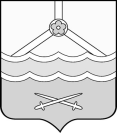 КОНТРОЛЬНО-СЧЁТНАЯ ПАЛАТАШимского муниципального района(Контрольно-счётная палата)ул.Новгородская, д.21, р.п. Шимск, Новгородская обл., Россия, 174150,тел. (81656)54-400 E-mail:  ksp_shimsk@mail.ru		____________________________________________________________Заключение № 28-Пна проект муниципальной программы Шимского муниципального района «Доступная среда» на 2014-2016 годы» Финансово-экономическая экспертиза проекта постановления  Администрации Шимского муниципального района «Доступная среда» на 2014-2016 годы»  проведена в соответствии с  п.2 ст. 157  Бюджетного кодекса  Российской Федерации, статьи 8 Положения о Контрольно-счётной палате Шимского муниципального района, утвержденного решением Думы Шимского муниципального района от  16.11.2011 № 90, постановлением Администрации Шимского муниципального района от 28.08.2013 № 1154 «Об утверждении  Порядка принятия решений о разработке муниципальных программ Администрации Шимского муниципального района, их формирования и реализации» (с учетом внесенных изменений). При проведении экспертизы использовались следующие нормативные правовые акты:Бюджетный кодекс Российской Федерации;Федеральный закон от 6 октября 2003 года № 131-ФЗ «Об общих принципах организации местного самоуправления в Российской Федерации»;Распоряжение Администрации Шимского муниципального района от 29.10.2013 № 115-рг «Об утверждении перечня муниципальных программ Администрации Шимского муниципального района» (далее-перечень муниципальных программ, перечень);         Постановление Администрации Шимского муниципального района от 29.12.2011 №1144«Об утверждении стратегии социально-экономического развития Шимского  муниципального района до 2030 года»;        Решение Думы Шимского муниципального района от 24.12.2012 №190 «Об утверждении Концепции социально-экономического развития Шимского муниципального района на 2013 год и на плановый период 2014 и 2015 годов»;Общие положенияПроект муниципальной программы Шимского муниципального района «Доступная среда» на 2014-2016 годы» (далее – проект Программы, Программа) подготовлен в целях создания инвалидам оптимальных условий, позволяющих вести полноценный образ жизни и способствующих их социальной интеграцииОбщий предполагаемый объем средств на реализацию Программы на 2014-2016 годы составляет 310,0 тыс.руб.Источниками финансирования программы планируются средства  бюджета  муниципального района в сумме 300,0 тыс.руб., внебюджетные средства в сумме 10,0 тыс.руб..1.Анализ нормативных правовых актов1. 1. В разделах 2, 3 Порядка принятия решений о разработке муниципальных программ Администрации Шимского муниципального района, их формирования и реализации, утвержденного постановлением Администрации Шимского муниципального района от 28.08.2013 № 1154 (далее – Порядок) определены основные требования к содержанию и порядку разработки муниципальной программы, подлежащие соблюдению при формировании проекта Программы. Рассматриваемый проект Программы не в полной мере отвечает предъявленным требованиям, а именно: а) согласно пункту 3.1 раздела 3 Порядка муниципальная программа разрабатывается в соответствии с перечнем муниципальных программ. Исходя из утвержденного перечня муниципальных программ следует, что муниципальная программа «Доступная среда» на 2014-2016 годы»  в перечне не содержится. б)  в проекте Программы не учтены изменения, внесенные в Порядок постановлением Администрации Шимского муниципального района от __.__.2013 № ___. , а именно в п.1 программы  следует указать наименование муниципальной программы;в) к проекту программы не приложены копии писем о намерениях участия в муниципальной программе соисполнителей муниципальной программы (п.3.4. р.3 Проекта);г) в нарушение пункта 3.4. раздела 3 Порядка проект Программы направлен на финансово-экономическую экспертизу без приложения расчетов финансовых ресурсов, необходимых для реализации программы, в связи с чем, проверить обоснованность планируемых финансовых объемов для достижения заданных целевых параметров в рамках реализации мероприятий Программы не представляется возможным.д) в нарушение утвержденного порядка (п.7 Приложение №1) в разделе «Объем и источники финансирования муниципальной программы» в гр. 4 указано «местные бюджеты», следует указать «бюджет муниципального района».е) по мнению Контрольно-счётной палаты Ожидаемые результаты реализации муниципальной программы, сформулированы не достаточно конкретно, без количественных расчетов, объемных и  количественных показателей, что не позволяет определить четкие критерии и показатели оценки эффективности реализации Программы.ё) проектом Программы предусмотрены внебюджетные источники финансового обеспечения мероприятий Программы на общую сумму 10,0 тыс. рублей. Вместе с тем, в нарушение пункта 3.4. раздела 3 Порядка, копии соглашений (договоров) о намерениях между ответственным исполнителем программы и организациями, подтверждающих финансирование Программы за счет внебюджетных источников, и (или) писем о намерениях об участии в Программе, не представлены.ж) в паспорте программы в разделе «Механизм управления реализацией муниципальной программы»  не содержится информации позволяющей определить, кто конкретно осуществляет управление программными мероприятиями и осуществляет контроль.Контрольно-счётная палата предлагает заменить содержание раздела  «Механизм управления реализацией муниципальной программы» следующим содержанием:Оценку эффективности реализации муниципальной программы  и контроль за реализацией муниципальной программы осуществляет заместитель Главы администрации Шимского муниципального района, осуществляющий координацию деятельности ответственного исполнителя. «Комитет по социальной защите населения Администрации Шимского муниципального района осуществляет: непосредственный контроль за ходом реализации мероприятий муниципальной программы соисполнителями муниципальной программы;координацию выполнения мероприятий муниципальной программы;обеспечение эффективности реализации муниципальной программы, целевого использования средств;организацию внедрения информационных технологий в целях управления реализацией муниципальной программы;подготовку при необходимости предложений по уточнению мероприятий муниципальной программы, объемов финансирования, механизма реализации муниципальной программы, соисполнителей муниципальной программы, целевых показателей для оценки эффективности реализации муниципальной программы;составление отчетов о ходе реализации муниципальной программы в соответствии с постановлением Администрации Шимского муниципального района от 28.08.2013 N 1154 «Об утверждении Порядка принятия решений о разработке государственных программ Администрации Шимского муниципального района, их формирования и реализации».Комитет по управлению муниципальным имуществом и экономике Администрации Шимского муниципального района осуществляет общий мониторинг хода реализации муниципальной программы, результаты мониторинга и оценки выполнения целевых показателей ежегодно до 30 апреля года, следующего за отчетным, докладывает первому заместителю Главы Шимского муниципального района.»Анализ задач, целевых показателей и мероприятий Программы показал следующее:а) в п.2.1. мероприятий программы не определен исполнитель мероприятия.б)  необходима корректировка наименований мероприятий по п.1.1. ( «приспособлений») , 2.1.  («здание») в части их конкретных названий.ВыводФинансово-экономическая экспертиза проекта Программы в полном объеме не осуществлена, так как  к проекту Программы не приложены расчеты финансовых ресурсов на общую сумму 310,0 тыс.руб.2. Контрольно-счётная палата  предлагает доработать проект Программы с учетом замечаний и предложений, указанных в настоящем заключении.          3. Муниципальная программа «Доступная среда» на 2014-2016 годы» может быть утверждена после включения её в перечень муниципальных программ.Председатель Контрольно-счётной палаты                             С.Н. Никифороваот  28.11.2013  №  192на  №       от 25.11.2013Председателю Комитета по социальной защите населения Администрации Шимского муниципального районаА.Д. Грищук